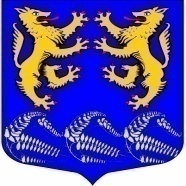 Муниципальное образование«ЛЕСКОЛОВСКОЕ СЕЛЬСКОЕ ПОСЕЛЕНИЕ»Всеволожского муниципального района Ленинградской областиАДМИНИСТРАЦИЯП О С Т А Н О В Л Е Н И Е22.11.2017дер. Верхние Осельки	                                    	                          № 257«Об утверждении Программы профилактики нарушений юридическими лицами и индивидуальными предпринимателями обязательных требований» В соответствии с частью 1 статьи 8.2 Федерального закона от 26 декабря 2008 года №294-ФЗ «О защите прав юридических лиц и индивидуальных предпринимателей при осуществлении государственного контроля (надзора) и муниципального контроля», со статьей 17.1 Федерального закона от 06.10.2003 №131-ФЗ «Об общих принципах организации местного самоуправления в Российской Федерации», администрация МО «Лесколовское сельское поселение» Всеволожского муниципального района Ленинградской области ПОСТАНОВЛЯЕТ:Утвердить прилагаемую Программу профилактики нарушений юридическими лицами и индивидуальными предпринимателями обязательных требований муниципального контроля на 2018-2020 год согласно Приложению №1 (далее - Программа профилактики нарушений). Должностным лицам Администрации МО «Лесколовское сельское поселение» Всеволожского муниципального района Ленинградской области, уполномоченным на осуществление муниципального контроля в соответствующих сферах деятельности, обеспечить в пределах своей компетенции выполнение Программы профилактики нарушений, утвержденной пунктом 1 настоящего постановления. Настоящее постановление вступает в силу с 01 января 2018 года, и подлежит размещению в газете и на официальном сайте администрации МО «Лесколовское сельское поселение»  Всеволожского муниципального района Ленинградской области в информационно-телекоммуникационной сети «Интернет». 4.    Контроль за исполнением настоящего постановления  оставлю за собой.Глава   администрации                                                    А.Г. АнанянПриложение №1 к постановлению администрации МО «Лесколовское сельское поселение» Всеволожского муниципального района от 22.11.2017 №257.ПРОГРАММАпрофилактики нарушений юридическими лицами и индивидуальными предпринимателями обязательных требований на 2018-2020 годРаздел 1. Общие положения 1.1. Настоящая программа профилактики нарушений юридическими лицами и индивидуальными предпринимателями обязательных требований (далее - программа) разработана в соответствии с Федеральным законом от 26 декабря 2008 года № 294-ФЗ «О защите прав юридических лиц и индивидуальных предпринимателей при осуществлении государственного контроля (надзора) и муниципального контроля» в целях организации проведения органом муниципального контроля - администрацией МО «Лесколовское сельское поселение» Всеволожского муниципального района Ленинградской области профилактики нарушений требований, установленных муниципальными правовыми актами, а также требований, установленных федеральными законами и иными нормативными правовыми актами Российской Федерации, законами Ленинградской области, в случаях, если соответствующие виды контроля относятся к вопросам местного значения поселения (далее - обязательные требования), в целях предупреждения возможного нарушения подконтрольными субъектами обязательных требований и снижения рисков причинения ущерба охраняемым законом ценностям. 1.2. Задачами программы являются: 1.2.1. Укрепление системы профилактики нарушений обязательных требований путём активизации профилактической деятельности. 1.2.2. Выявление причин, факторов и условий, способствующих нарушениям обязательных требований. 1.2.3. Повышение правосознания и правовой культуры руководителей юридических лиц и индивидуальных предпринимателей. 1.3. Срок реализации программы – 2018-2020 год. Раздел 2. Мероприятия программы и сроки их реализации Требования о наличии разделов с 3 по 8 являются обязательными в соответствии с положениями ч.2 ст.8.2 Федерального закона №294-ФЗ. Возможно включение дополнительных мероприятий, в которых есть необходимость.№ п/пМероприятиеСроки исполненияОтветственный исполнитель1 -модернизация подраздела «Муниципальный контроль» официального сайта МО; размещение в нем актуальной информации в четком соответствии с требованиями, в том числе ч.2 ст.8.2 Федерального закона от 26 декабря 2008 года № 294-ФЗ «О защите прав юридических лиц и индивидуальных предпринимателей при осуществлении государственного контроля (надзора) и муниципального контроля»01.12.2017Сектор муниципального имущества и землепользования2- Разработка, утверждение и размещение на официальном сайте МО Решения Совета депутатов об утверждении порядка ведения перечня видов муниципального контроля и органов местного самоуправления, уполномоченных на их осуществление»01.12.2017Сектор муниципального имущества и землепользования3- информирование юридических лиц, индивидуальных предпринимателей по вопросам соблюдения обязательных требованийпостоянноСектор муниципального имущества и землепользования4.- разработка и опубликование руководств по соблюдению обязательных требований, проведения семинаров и конференций, разъяснительной работы в средствах массовой информациипостоянноСектор муниципального имущества и землепользования5.- осуществление анализа изменений, вносимых в акты, содержащие обязательные требования и опубликование соответствующей аналитической информации на официальном сайте МО, а также о сроках и порядке вступления их в действие;постоянноСектор муниципального имущества и землепользования6.- разработка рекомендаций о проведении необходимых организационных, технических мероприятий, направленных на внедрение и обеспечение соблюдения обязательных требований с последующим их доведением до сведения заинтересованных лицОдин раз в годСектор муниципального имущества и землепользования7- обобщение практики осуществления в соответствующей сфере деятельности муниципального контроля и размещение их на официальном сайте, в том числе с указанием наиболее часто встречающихся случаев нарушений обязательных требований с рекомендациями в отношении мер, которые должны приниматься юридическими лицами, индивидуальными предпринимателями в целях недопущения таких нарушений;Один раз в годСектор муниципального имущества и землепользования8- выдача предостережений о недопустимости нарушения обязательных требований в соответствии с частями 5 - 7 статьи 8.2 Федерального закона от 26 декабря 2008 года № 294-ФЗ «О защите прав юридических лиц и индивидуальных предпринимателей при осуществлении государственного контроля (надзора) и муниципального контроля» (если иной порядок не установлен федеральным законом)постоянноСектор муниципального имущества и землепользования